
ՆԱԽԱԳԻԾ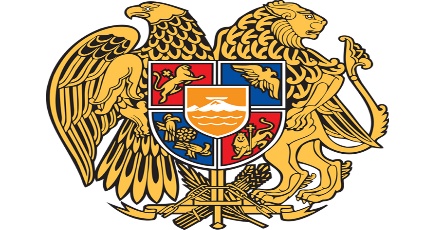 ՀԱՅԱՍՏԱՆԻ ՀԱՆՐԱՊԵՏՈՒԹՅՈՒՆ ՇԻՐԱԿԻ ՄԱՐԶ ԱՐԹԻԿ ՀԱՄԱՅՆՔԻ ՂԵԿԱՎԱՐՀայաստանի  Հանրապետության Շիրակի մարզի, Արթիկ համայնք, Ազատության հրապարակ1, հեռ 374 244 52021, 374 244 52490, փոստային դասիչ` 3001, էլ. փոստ  artikmun@mail.ru` ինտ, կայք`  www. artik.am  ՈՐՈՇՈՒՄ
17 ապրիլ 2024թ.ԱՆՀԱՏ ՁԵՌՆԱՐԿԱՏԵՐ ՆԱՀԱՊԵՏ ՆԱՀԱՊԵՏՅԱՆԻՆ (ՀԱՐԿ ՎՃԱՐՈՂԻ ՀԱՇՎԱՌՄԱՆ ՀԱՄԱՐ 57450682) ՀԱՅԱՍՏԱՆԻ ՀԱՆՐԱՊԵՏՈՒԹՅԱՆ ՇԻՐԱԿԻ ՄԱՐԶԻ ԱՐԹԻԿ ՀԱՄԱՅՆՔԻ  ԱՐԹԻԿ ՔԱՂԱՔԻ ՍԱՍՈՒՑԻ ԴԱՎԹԻ ՓՈՂՈՑ 45/1  ՀԱՍՑԵՈՒՄ ԳՏՆՎՈՂ ՕԲՅԵԿՏՈՒՄ ՀԱՆՐԱՅԻՆ ՍՆՆԴԻ ԿԱԶՄԱԿԵՐՊՄԱՆ, ԻՐԱԿԱՆԱՑՄԱՆ, ՈԳԵԼԻՑ ԵՎ ԱԼԿՈՀՈԼԱՅԻՆ ԽՄԻՉՔՆԵՐԻ ՎԱՃԱՌՔԻ  ԹՈՒՅԼՏՎՈՒԹՅՈՒՆՆԵՐ ՏԱԼՈՒ ՄԱՍԻՆՂեկավարվելով «Տեղական ինքնակառավարման մասին» Հայաստանի Հանրապետության օրենքի 45-րդ հոդվածի 1-ին մասի 2-րդ և 4-րդ կետերով, «Տեղական տուրքերի և վճարների մասին» Հայաստանի Հանրապետության օրենքի 9-րդ հոդվածի 1-ին մասի 9-րդ և 12-րդ կետերով, Հայաստանի Հանրապետության Շիրակի մարզի Արթիկ համայնքի ավագանու  2023 թվականի  նոյեմբերի 21-ի N 157-Ն որոշման հավելված 1-ի 1-ին մասի 9-րդ և 12-րդ կետերով, և հաշվի առնելով անհատ ձեռնարկատեր Նահապետ Նահապետյանի կողմից 2024 թվականի ապրիլի 16-ին ներկայացված հայտերը՝

                                                      ՈՐՈՇՈՒՄ ԵՄ1.Տալ թույլտվություններ անհատ ձեռնարկատեր Նահապետ Նահապետյանին 2024 թվականի երկրորդ եռամսյակի համար Հայաստանի Հանրապետության Շիրակի մարզի Արթիկ համայնքի Արթիկ քաղաքի Սասունցի Դավթի  փողոց 45/1 հասցեում գտնվող օբյեկտում ոգելից և ալկոհոլային խմիչքների վաճառքի, հանրային սննդի կազմակերպման և իրականացման վերաբերյալ:
2.Սույն  որոշումն ուժի մեջ է մտնում որոշման ընդունման մասին  անհատ ձեռնարկատեր Նահապետ Նահապետյանին իրազեկելու օրվան հաջորդող օրվանից:
                Համայնքի ղեկավար                        Ա. Ոսկանյան